RIWAYAT HIDUPJuliana sitoresmi, dilahirkan di Wele, Kabupaten Wajo, Provinsi Sulawesi Selatan, pada tanggal 17 Juli 1994. Julian sitoresmi adalah putri dari pasangan  Nasrun dan Napsia. Penulis menempuh pendidikan formal di SD Negeri 291 Liu pada tahun 2000 dan tamat pada tahun 2006, tahun 2006 penulis terdaftar  Sebagai pelajar SMP Negeri 1 Watangsoppeng dan tamat pada tahun 2009. Kemudian. penulis melanjutkan pendidikan di SMA Negeri 1 Maniangpajo pada tahun 2009 dan tamat pada tahun 2012. Kemudian pada tahun 2012 penulis melanjutkan pendidikan Perguruan Tinggi Negeri di Universitas Negeri Makassar Fakultas Ilmu Pendidikan dengan mengambil jurusan Pendidikan Luar Biasa Program Studi Strata 1.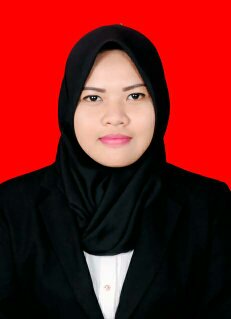 